Каждую вторую среду месяцас 9.00 до 15.00 в районной аптеке № 12 будет проходить информационно – образовательная акция «Цифры здоровья: артериальное давление»;   в дни проведения акции будет работать «горячая» телефонная линия тел 23 -1-31. Специалисты районной больницы, участковые врачи терапевты  (согласно графика) будут проводить приём пациентов.                      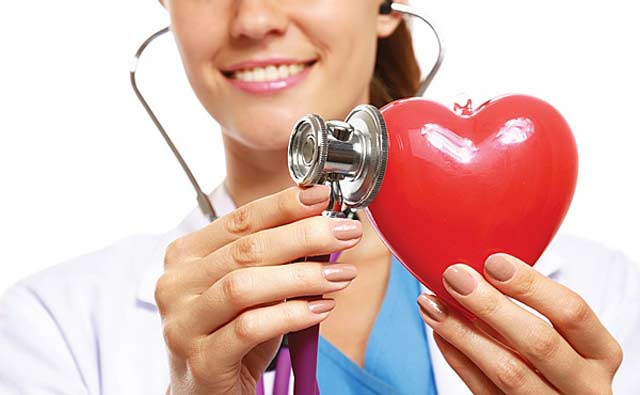        Предупредим заболевание сердца . К заболеваниям сердечно – сосудистой системы относятся: артериальная гипертензия, ишемическая болезнь, пороки сердца, сердечная недостаточность, патологии сосудистого русла (атеросклероз, тромбофлебит и др.), варикозная болезнь ног, геморрой и др. За последние 15 лет рост заболеваемости в возрасте до 35 лет резко возрос. Артериальная гипертензия – одно из самых распространённых заболеваний, которое является основной причиной возникновения сердечно – сосудистых заболеваний и их осложнений.  Артериальное  давление в норме для всех возрастов – 120/80 мм.рт.ст,   давление 140/90 и выше – повышенное давление или гипертония. Примерно у 30% взрослого населения артериальное давление выше нормы.            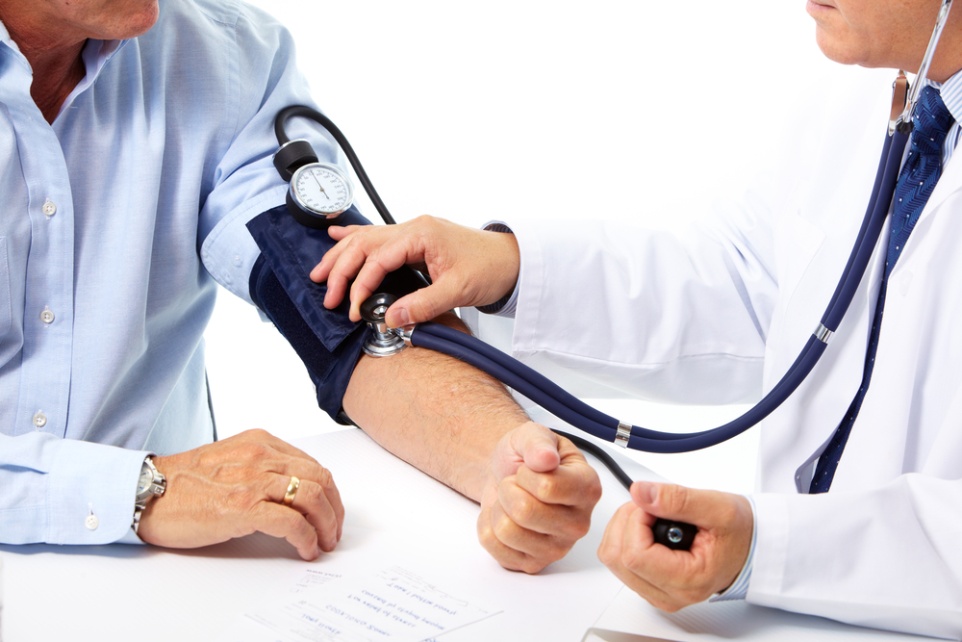  Повышенное артериальное давление многие годы повреждает сердце, сосуды и, если не проводить лечение, приводит пациента  к инсульту, инфаркту, слепоте, почечной недостаточности, слабости сердечной мышцы, а как итог к инвалидности и смерти.  Болезни сердца называют «молчаливыми убийцами», так как часто они начинаются бессимптомно или имеют едва уловимые признаки Изменения кровяного давления чаще всего даёт о себе знать головной болью, головокружением, тошнотой, чувством тревоги, болью в области сердца. Специалисты утверждают, что повышению артериального давления,  способствует ряд факторов, тесно связанных с образом жизни и привычками пациента: неправильное питание, злоупотребление жирной,  солёной пищей,  алкоголем, табакокурение и пассивное курение, имеющих избыточную массу тела, ведущих  малоподвижный образ жизни, часто подвергающихся  стрессовым ситуациям.Следует знать, что предрасположенность к артериальной гипертензии может передаваться по наследству. Если на протяжении нескольких недель замечаете у себя: одышку, усталость, боль между лопатками, дискомфорт в  груди, нарушение сна, необоснованное беспокойство, не тяните с обращением к специалисту. Чем раньше будет выявлена  начинающая  патология, тем эффективнее будет оказано лечение. Длительное повышение артериального давления ведёт к повреждению сердца и кровеносных сосудов,  перегрузке всей сердечно – сосудистой системы. При этом быстрее прогрессирует и атеросклероз. При хронической перегрузке давлением,  недостатке  кислорода  и  питательных веществ начинается постепенная гибел клеток сердечной мышцы (миокарда). Здоровый образ жизни – правильное питание, физическая активность, отказ от вредных привычек -   основа профилактики сердечно – сосудистых заболеваний. То, что мы едим, отличается от того, что нужно есть. В нашем рационе очень много жиров животного происхождения, поваренной соли и сахара, но очень мало овощей и фруктов. 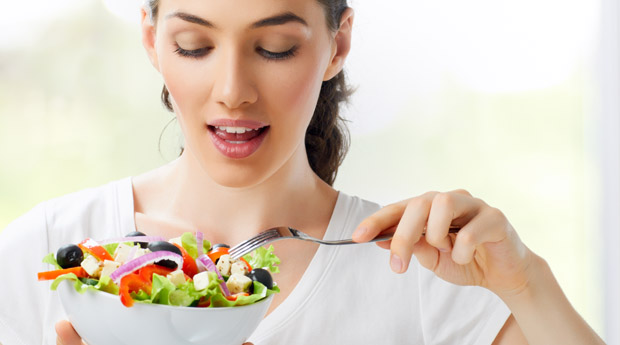 Важно контролировать свой вес. Если окружность талии у мужчин более 102 см, а у женщин – более 88 см, то имеет место абдоминальное распределение жира, что особенно опасно в плане развития сердечно – сосудистых заболеваний. С целью расширения физической активности рекомендовано ежедневно 30 – 60 минут нагрузки, 3 – 4 раза в неделю (ходьба, бег трусцой, езда на велосипеде, плавание). По данным статистики,  смертность от сердечно – сосудистых заболеваний составляет около 55% всех летальных исходов, заболеваемость болезнями сердца и сосудов приближается к 90%. Измерение кровяного давления следует проводить:- в спокойной обстановке после 5-ти минутного отдыха в положении сидя, - после физической нагрузки или стресса период отдыха следует увеличить до 15-30 минут, - в течение 1-го часа исключить употребление кофе и крепкого чая, -не курить в течение 30 мин,- расслабиться и воздержаться от разговоров, - сесть удобно, освободить руку от одежды, положить её  так, чтобы она была на одном уровне с сердцем. Помните, артериальная гипертензия требует постоянного и пожизненного лечения.  